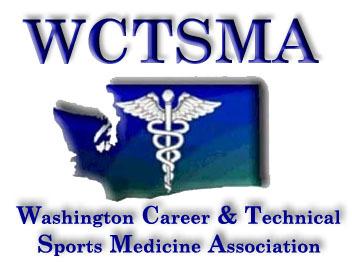 January 9th , 2018 (Tuesday, 6:00AM)BOD Conference Call AgendaPhone number: (888) 617-3400 pw 397051#Members Present: Motioned/seconded/approved to approve treasurer’s reportMotioned/seconded/approved October meeting minutesMotioned/seconded/approved to move to meeting in the whole Agenda:Spokane 2022Tri Tech Skills Center Kennewick ContractTest UpdateHotelsED Meeting 1/19/18Civic Engagement Day 2/14-15/18Legislative Appointments 2/15/18SOT 5/20-23/18iGrant StatusProgram of Work UpdateHotel Expectation on BehaviorChaperone Expectation During State CompetitionMotioned/approved/seconded to move out of meeting of the wholeMeeting endedACTION ITEMS: